35η ΠΡΟΣΚΛΗΣΗ ΣΥΓΚΛΗΣΗΣ ΔΗΜΟΤΙΚΗΣ ΕΠΙΤΡΟΠΗΣΚαλείστε να προσέλθετε σε τακτική συνεδρίαση της Δημοτικής Επιτροπής που θα διεξαχθεί στην αίθουσα συνεδριάσεων του Δημοτικού Καταστήματος την 24η του μηνός Ιουλίου έτους 2024, ημέρα Τετάρτη και ώρα 11:00, για την συζήτηση και λήψη αποφάσεων στα παρακάτω θέματα της ημερήσιας διάταξης, σύμφωνα με τις σχετικές διατάξεις του άρθρου 75 Ν.3852/10, όπως αντικαταστάθηκε από το άρθρο 77 του Ν.4555/18 και συμπληρώθηκε από το άρθρο 9 του Ν.5056/23 και ισχύει :1. Έγκριση διαγραφής ποσών τροφείων βρεφονηπιακών σταθμών από  χρηματικούς καταλόγους  του Δήμου2. Έγκριση δικαιολογητικών δαπανών της πάγιας προκαταβολής των Προέδρων των Κοινοτήτων.3. Έγκριση τεχνικών προδιαγραφών –  καθορισμός όρων επαναληπτικής διακήρυξης ανοικτής ηλεκτρονικής διαδικασίας κάτω των ορίων για τo Υποέργο 2  «ΠΡΟΜΗΘΕΙΑ ΕΞΟΠΛΙΣΜΟΥ ΛΕΙΤΟΥΡΓΙΑΣ ΚΑΙ ΨΗΦΙΟΠΟΙΗΣΗ ΥΛΙΚΟΥ» της Πράξης με τίτλο «Αποκατάσταση, αναβάθμιση & εκσυγχρονισμός του Ιστορικού Διατηρητέου Μνημείου “Αρχοντικό Κυρνάσιου” στο Βαρούσι Τρικάλων και μετατροπή του σε «Σπίτι των Τρικαλινών Μουσικών Δημιουργών», προϋπ/σμού δαπάνης  213.900,00€ συμπεριλαμβανομένου του ΦΠΑ.4. Έγκριση πρόσληψης προσωπικού με σύμβαση εργασίας ιδιωτικού δικαίου ορισμένου χρόνου, διάρκειας έως δύο μηνών, για την κάλυψη εποχικών και πρόσκαιρων αναγκών της Διεύθυνσης Κοινωνικής Μέριμνας.5. Έγκριση επαναπροκήρυξης για την πρόσληψη προσωπικού με σύμβαση εργασίας ιδιωτικού δικαίου ορισμένου χρόνου σε υπηρεσίες ανταποδοτικού χαρακτήρα του Δήμου Τρικκαίων.6. Ετήσιος προγραμματισμός προσλήψεων ανθρώπινου δυναμικού δημόσιας διοίκησης έτους 2025.7. Έκθεση πεπραγμένων 1ου εξαμήνου 2024 της Δημοτικής Επιτροπής Δήμου Τρικκαίων.Πίνακας Αποδεκτών	ΚΟΙΝΟΠΟΙΗΣΗ	ΤΑΚΤΙΚΑ ΜΕΛΗ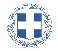 ΕΛΛΗΝΙΚΗ ΔΗΜΟΚΡΑΤΙΑ
ΝΟΜΟΣ ΤΡΙΚΑΛΩΝΔΗΜΟΣ ΤΡΙΚΚΑΙΩΝΔ/ΝΣΗ ΔΙΟΙΚΗΤΙΚΩΝ ΥΠΗΡΕΣΙΩΝΤΜΗΜΑ ΔΙΟΙΚΗΤΙΚΗΣ ΥΠΟΣΤΗΡΙΞΗΣΓραμματεία Δημοτικής ΕπιτροπήςΤρίκαλα, 19 Ιουλίου 2024
Αριθ. Πρωτ. : 39101ΠΡΟΣ : Τα μέλη της ΔημοτικήςΕπιτροπής (Πίνακας Αποδεκτών)(σε περίπτωση κωλύματος παρακαλείσθε να ενημερώσετε τον αναπληρωτή σας).Η Πρόεδρος της Δημοτικής ΕπιτροπήςΣοφία ΑλεστάΑντιδήμαρχος Αργυρίου Κωνσταντίνος Καταβούτας Γεώργιος – Κωνσταντίνος Λεβέντη-Καρά Ευθυμία Νάτσινα Δήμητρα Παπαναστασίου Ζωή Καϊκης Γεώργιος Ηλιάδης Γεώργιος Λάππας ΑντώνιοςΔήμαρχος ΤρικκαίωνΓενικός Γραμματέας  Δ.ΤρικκαίωνΑναπληρωματικά μέλη Δ.Ε. 